ЖУРНАЛПРАКТИЧЕСКИХ ЗАНЯТИЙСПЕЦИАЛЬНОСТЬ ________________________________ учебный год		Курс: _______Группа № _______		Бригада № ______ОГЛАВЛЕНИЕПРИМЕЧАНИЕ*В исключительных случаях допускается внесение исправлений в журнал практических занятий. В этом случае в нижнем поле страницы журнала указывается порядковый номер строки, дата исправления, слово «верно»: ________________________ Ставится подпись лица, внесшего исправление, с расшифровкой подписи.                           (вносится исправленный вариант) Никакие другие формы исправлений категорически не допускаются!**Запись о выбытии и прибытии студента вносится только заведующей практикой.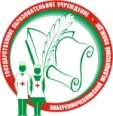 Министерство здравоохранения Республики ТатарстанГАПОУ   «Набережночелнинский медицинский колледж».Отдел основного профессионального образования ФОРМА 02Журнал практических занятий№ п/пНаименование учебной дисциплины (междисциплинарного курса или раздела)страница1325364859610711